Р А С П О Р Я Ж Е Н И Е22 июня 2020 года   № 29О премировании муниципальных служащих за 2 квартал 2020 года1. Выплатить премию управляющему делами сельского поселения Ключевский сельсовет муниципального района Аскинский район Республики Башкортостан по результатам работы за 2 квартал 2020 года в размере 50% от месячного оклада денежного содержания.2. Бухгалтеру Централизованной бухгалтерии произвести начисление премии за 2 квартал 2020 года управляющему делами сельского поселения Ключевский сельсовет муниципального района Аскинский район Республики Башкортостан.И.о. главы сельского поселения Ключевский сельсовет:                                                      Л.С.ГавваБАШҠОРТОСТАН РЕСПУБЛИКАҺЫАСҠЫН  РАЙОНЫМУНИЦИПАЛЬ РАЙОНЫНЫҢКЛЮЧИ АУЫЛ  СОВЕТЫАУЫЛ  БИЛӘМӘҺЕ ХӘКИМИӘТЕ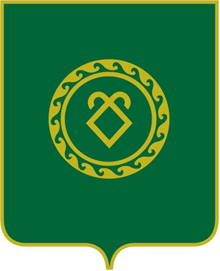 РЕСПУБЛИКА  БАШКОРТОСТАНАДМИНИСТРАЦИЯСЕЛЬСКОГО ПОСЕЛЕНИЯКЛЮЧЕВСКИЙ СЕЛЬСОВЕТМУНИЦИПАЛЬНОГО РАЙОНААСКИНСКИЙ РАЙОН